  	Robert F. Hempstead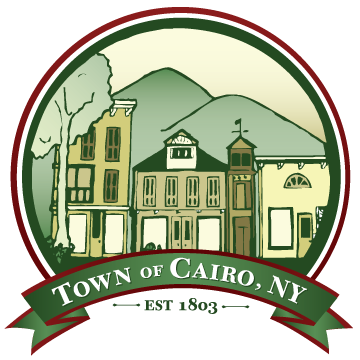 Town of Cairo Highway Superintendent755 Route 145Cairo, NY  12413518-622-9515518-622-3185 Fax518-965-1266 Cellhighwaysuper@townofcairo.comHighway ReportAugust 16, 2017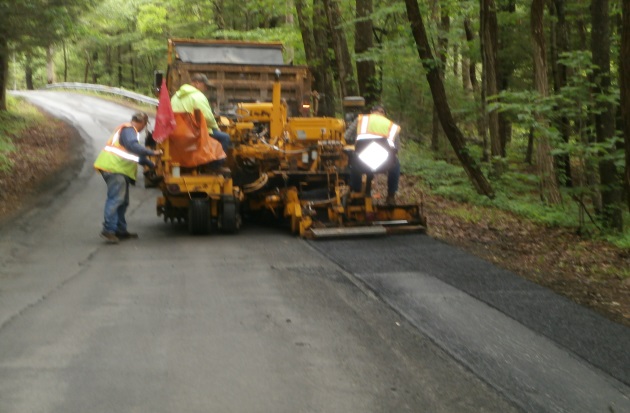  Hot asphalt lee boy/machine paving for repairs and in preparation  for resurfacing:  1144 tons to dateServicing and repairing spring/summer equipment:  paver, rollers, mowers, etc.Sign repair and replacement ongoingBoth flail mowers and boom flail mower have been out road side mowing.  Currently on 5th cut of the seasonRoad side drainage (ditching and culvert installations)Hauling stone in for surface treatment and culvert installationsShoulder clean up with gradallMultiple driveway requestsMechanics have been visiting multiple highway/commercial truck sale sites inspecting trucks/snow and ice equipment for possible purchase of new and used.Community service worker through probationMet with insurance agent regarding notice of claim (SR32 and Silver Spur)Repaired and installed Hometown Hero Banners after vandalismAttended equipment showShared services with Town of Hunter:  sent trucks and drivers to assist with oil and stone resurfacingMet with multiple paving companies assessing roadsOnsite audit with PermaCrews are out clearing tall grasses, brush and weeds around guide rail and traffic signsAssessing and repairing current snow and ice equipmentHeld ongoing safety training classesWe lost two full time/DOT class A licensed employees to higher paying jobs.  